Publicado en Madrid el 17/01/2014 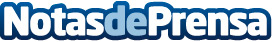 Bonusralia se expande InternacionalmenteLa red española de compras Bonusralia, ha comenzado su expansión internacional bajo el modelo de  MasterfranquiciasDatos de contacto:Bonusralia SLRed de compras privadaNota de prensa publicada en: https://www.notasdeprensa.es/bonusralia-se-expande-internacionalmente_1 Categorias: Franquicias Emprendedores E-Commerce Universidades http://www.notasdeprensa.es